Заявка № от «___»__________202   г.  Уровнемер ультразвуковой ВЗЛЕТ УР исполнения УР-2хх для АЭС 4НКомплект однотипных приборов:Комплектация:Акустическая система АС (исполнение без звуковода)Акустическая система АС (исполнение со звуководом)Комплектация АС:Дополнительные устройства:   *     – исполнение АС-ХХ3-ХХХ и установочный патрубок к нему изготавливаются из нержавеющей стали;**    – для АС исполнений АС-61Х-ХХХ аналогична длине связи АС-БИЦ;***  – оформляется отдельной картой заказа.Примечания: При заполнении карты заказа в прямоугольнике выбранной позиции ставится знак   Х , значение параметра указывается в графе таблицы или прямоугольнике рядом с его наименованием(фамилия и подпись)			                 (телефон)Город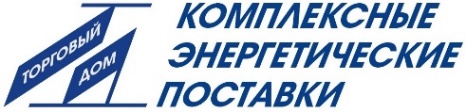 Россия, 454010, Челябинскул. Енисейская, д.128-351-750-71-50kep_td@mail.ruДокументация и программное обеспечение размещены на сайте www.kepchel.ruПлательщикРоссия, 454010, Челябинскул. Енисейская, д.128-351-750-71-50kep_td@mail.ruДокументация и программное обеспечение размещены на сайте www.kepchel.ruИНН / КПП  Россия, 454010, Челябинскул. Енисейская, д.128-351-750-71-50kep_td@mail.ruДокументация и программное обеспечение размещены на сайте www.kepchel.ruПолучательРоссия, 454010, Челябинскул. Енисейская, д.128-351-750-71-50kep_td@mail.ruДокументация и программное обеспечение размещены на сайте www.kepchel.ruПочтовый адресРоссия, 454010, Челябинскул. Енисейская, д.128-351-750-71-50kep_td@mail.ruДокументация и программное обеспечение размещены на сайте www.kepchel.ruРоссия, 454010, Челябинскул. Енисейская, д.128-351-750-71-50kep_td@mail.ruДокументация и программное обеспечение размещены на сайте www.kepchel.ruтелефон, факсРоссия, 454010, Челябинскул. Енисейская, д.128-351-750-71-50kep_td@mail.ruДокументация и программное обеспечение размещены на сайте www.kepchel.ruДоставкасамовывозсамовывозЖ/ДЖ/ДАВИАРоссия, 454010, Челябинскул. Енисейская, д.128-351-750-71-50kep_td@mail.ruДокументация и программное обеспечение размещены на сайте www.kepchel.ruПеревозчикРоссия, 454010, Челябинскул. Енисейская, д.128-351-750-71-50kep_td@mail.ruДокументация и программное обеспечение размещены на сайте www.kepchel.ruПункт назначенияПункт назначенияРоссия, 454010, Челябинскул. Енисейская, д.128-351-750-71-50kep_td@mail.ruДокументация и программное обеспечение размещены на сайте www.kepchel.ruПредполагаемая дата оплатыПредполагаемая дата оплатыПредполагаемая дата оплатыПредполагаемая дата оплатыПредполагаемая дата оплатыРоссия, 454010, Челябинскул. Енисейская, д.128-351-750-71-50kep_td@mail.ruДокументация и программное обеспечение размещены на сайте www.kepchel.ruНаименование конечного заказчикаОриентировочная дата поставкиКод KKS ОбщийКод KKS УровнемераКод KKS АС (акустическая система)Код KKS ИВП-24.24 (источник вторичного питания)Наименование точки учета по назначениюИсполнение УР-одноканальноедвухканальноеИсполнение УР-211221количество, 1 шт.Выход 1универсальный (имп./частотн./логический)длина кабеля связи, мдлина кабеля связи, мдлина кабеля связи, м      Ethernet       Выход 2универсальный (имп./частотн./логический)токовый выходдлина кабеля связи, мдлина кабеля связи, мдлина кабеля связи, мдлина кабеля связи, мИсточник вторичного питания ИВП-24.24, шт.           Длина кабеля питания, м    Исполнение АС-113-113*канал 1канал 2Длина кабеля связи АС-113 – БИЦ УР, мИсполнение по стойкостиФланцевоеФланцевоеФланцевоеФланцевоеФланцевоеФланцевоеФланцевоеФланцевоеИсполнение по стойкостис реперомс реперомс реперомс реперомс ТПСс ТПСс ТПСс ТПСИсполнение по стойкостидо 50°Сдо 50°Сдо 100°Сдо 100°Сдо 50°Сдо 50°Сдо 100°Сдо 100°Сканал 1базовоеАС-401-110АС-401-120АС-611-110АС-611-120канал 1бензомаслостойкоеАС-402-110АС-401-120АС-612-110АС-611-120канал 1агрессивостойкое*АС-403-110      ------АС-613-110      -------канал 2базовоеАС-401-110АС-401-120АС-611-110АС-611-120канал 2бензомаслостойкоеАС-402-110АС-401-120АС-612-110АС-611-120канал 2агрессивостойкое*АС-403-110      ------АС-613-110      --------установочный патрубок,  шт.   длина связи АС-БИЦ, м:                            канал 1   длина связи АС-БИЦ, м:                            канал 1   длина связи АС-БИЦ, м:                            канал 1        канал 2КМЧ для подвеса АС, шт.  длина связи ТПС-БИЦ**, м:                      канал 1  длина связи ТПС-БИЦ**, м:                      канал 1  длина связи ТПС-БИЦ**, м:                      канал 1        канал 2переходный патрубок,  шт.:сталь Ст-20сталь Ст-20нержавеющая стальАССВ-030 ***                  Взлет СП ***адаптер сотовой связиадаптер сотовой связипрограммный комплекспрограммный комплексНаименование проектной организации, заполнившей исходные данные, и её адресНаименование проектной организации, заполнившей исходные данные, и её адресНаименование проектной организации, заполнившей исходные данные, и её адресНаименование проектной организации, заполнившей исходные данные, и её адресНаименование проектной организации, заполнившей исходные данные, и её адресВедущий технологОтдел КИП